PERSONEL BİLGİ FORMUKİŞİSEL BİLGİLERKİŞİSEL BİLGİLERKİŞİSEL BİLGİLERADI SOYADI ABDULLAH DARENDEOĞLU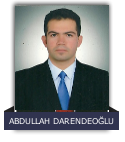 ÜNVANI HİZMETLİ PERSONELKURUMU TARSUS TİCARET BORSASIÇALIŞTIĞI BİRİM HİZMETUZMANLIK ALANITELEFON 535 5703082E-MAİLdarendeogluabdullah@gmail.com darendeogluabdullah@gmail.com DOĞUM TARİHİ - YERİ 01.01.1985  / TARSUS 01.01.1985  / TARSUSEĞİTİM BİLGİLERİEĞİTİM BİLGİLERİEĞİTİM BİLGİLERİYüksek LisansYüksek LisansYüksek LisansÜniversite AdıMezuniyet YılıLisansLisansLisansÜniversite AdıMezuniyet YılıLiseLiseLiseAdıAÇIK LİSE DEVAM AÇIK LİSE DEVAM OrtaöğretimOrtaöğretimOrtaöğretimAdıGÖREV TANIMIGÖREV TANIMIGÖREV TANIMI GENEL HİZMETLİ GÖREV, YETKİ VE SORUMLULUKLARI1-Yönetim Kurulu Başkanı ve Genel Sekreterin talimatları doğrultusunda hareket etmek 2- Büro, bina ve çevresinin periyodik temizlik işlerini ilgili çalışma iş programına uygun olarak yapmak3- Çay, kahve diğer içecekleri hazırlayıp dağıtımını yapmak.4- Evrak ve dosyaları ilgili yerlere emniyetli şekilde götürmek, getirmek.5- Hizmetin etkin ve verimli yürütülmesini sağlamak bakımından diğer personele yardımcı olmak.6- Görevi ile ilgili süreçleri Borsa Kalite Politikası ve Kalite Yönetim Sistemi çerçevesinde, kalite hedefleri ve prosedürlerine uygun olarak yürütmek. 7- Fiziksel mekânların insan güvenliğini tehdit edici eylemleri izleme ve gerekli önlemleri almak,8- Fiziksel mekânlara zarar verici eylemleri önleyici yükümlülükleri yerine getirme,9- Korumakla görevli olduğu mekânları görevli olduğu süre içerisinde yetkili amirlerin onayı olmadan terk etmemek.10- Yetkililerin onayı olmaksızın tatil ve mesai harici gün ve saatlerde korumakla yükümlü olduğu mekânlara yetkili olmayan kişileri kabul etmemek. 11- Güvenliği tehlikeye sokan acil durumlarda konu ile ilgili yetkilere bilgi vermek. 12- Bağlı olduğu üst yönetici/yöneticileri tarafından verilen diğer işlerin ve işlemlerin yapılması. 13- Haftalık Düzenlenen iş programında yazılı görevleri yerine getirmek.14- Borsa Binamız çevresinin peyzaj alanlarının bakım ve temizliğini yapmak GENEL HİZMETLİ GÖREV, YETKİ VE SORUMLULUKLARI1-Yönetim Kurulu Başkanı ve Genel Sekreterin talimatları doğrultusunda hareket etmek 2- Büro, bina ve çevresinin periyodik temizlik işlerini ilgili çalışma iş programına uygun olarak yapmak3- Çay, kahve diğer içecekleri hazırlayıp dağıtımını yapmak.4- Evrak ve dosyaları ilgili yerlere emniyetli şekilde götürmek, getirmek.5- Hizmetin etkin ve verimli yürütülmesini sağlamak bakımından diğer personele yardımcı olmak.6- Görevi ile ilgili süreçleri Borsa Kalite Politikası ve Kalite Yönetim Sistemi çerçevesinde, kalite hedefleri ve prosedürlerine uygun olarak yürütmek. 7- Fiziksel mekânların insan güvenliğini tehdit edici eylemleri izleme ve gerekli önlemleri almak,8- Fiziksel mekânlara zarar verici eylemleri önleyici yükümlülükleri yerine getirme,9- Korumakla görevli olduğu mekânları görevli olduğu süre içerisinde yetkili amirlerin onayı olmadan terk etmemek.10- Yetkililerin onayı olmaksızın tatil ve mesai harici gün ve saatlerde korumakla yükümlü olduğu mekânlara yetkili olmayan kişileri kabul etmemek. 11- Güvenliği tehlikeye sokan acil durumlarda konu ile ilgili yetkilere bilgi vermek. 12- Bağlı olduğu üst yönetici/yöneticileri tarafından verilen diğer işlerin ve işlemlerin yapılması. 13- Haftalık Düzenlenen iş programında yazılı görevleri yerine getirmek.14- Borsa Binamız çevresinin peyzaj alanlarının bakım ve temizliğini yapmak GENEL HİZMETLİ GÖREV, YETKİ VE SORUMLULUKLARI1-Yönetim Kurulu Başkanı ve Genel Sekreterin talimatları doğrultusunda hareket etmek 2- Büro, bina ve çevresinin periyodik temizlik işlerini ilgili çalışma iş programına uygun olarak yapmak3- Çay, kahve diğer içecekleri hazırlayıp dağıtımını yapmak.4- Evrak ve dosyaları ilgili yerlere emniyetli şekilde götürmek, getirmek.5- Hizmetin etkin ve verimli yürütülmesini sağlamak bakımından diğer personele yardımcı olmak.6- Görevi ile ilgili süreçleri Borsa Kalite Politikası ve Kalite Yönetim Sistemi çerçevesinde, kalite hedefleri ve prosedürlerine uygun olarak yürütmek. 7- Fiziksel mekânların insan güvenliğini tehdit edici eylemleri izleme ve gerekli önlemleri almak,8- Fiziksel mekânlara zarar verici eylemleri önleyici yükümlülükleri yerine getirme,9- Korumakla görevli olduğu mekânları görevli olduğu süre içerisinde yetkili amirlerin onayı olmadan terk etmemek.10- Yetkililerin onayı olmaksızın tatil ve mesai harici gün ve saatlerde korumakla yükümlü olduğu mekânlara yetkili olmayan kişileri kabul etmemek. 11- Güvenliği tehlikeye sokan acil durumlarda konu ile ilgili yetkilere bilgi vermek. 12- Bağlı olduğu üst yönetici/yöneticileri tarafından verilen diğer işlerin ve işlemlerin yapılması. 13- Haftalık Düzenlenen iş programında yazılı görevleri yerine getirmek.14- Borsa Binamız çevresinin peyzaj alanlarının bakım ve temizliğini yapmak GENEL HİZMETLİ GÖREV, YETKİ VE SORUMLULUKLARI1-Yönetim Kurulu Başkanı ve Genel Sekreterin talimatları doğrultusunda hareket etmek 2- Büro, bina ve çevresinin periyodik temizlik işlerini ilgili çalışma iş programına uygun olarak yapmak3- Çay, kahve diğer içecekleri hazırlayıp dağıtımını yapmak.4- Evrak ve dosyaları ilgili yerlere emniyetli şekilde götürmek, getirmek.5- Hizmetin etkin ve verimli yürütülmesini sağlamak bakımından diğer personele yardımcı olmak.6- Görevi ile ilgili süreçleri Borsa Kalite Politikası ve Kalite Yönetim Sistemi çerçevesinde, kalite hedefleri ve prosedürlerine uygun olarak yürütmek. 7- Fiziksel mekânların insan güvenliğini tehdit edici eylemleri izleme ve gerekli önlemleri almak,8- Fiziksel mekânlara zarar verici eylemleri önleyici yükümlülükleri yerine getirme,9- Korumakla görevli olduğu mekânları görevli olduğu süre içerisinde yetkili amirlerin onayı olmadan terk etmemek.10- Yetkililerin onayı olmaksızın tatil ve mesai harici gün ve saatlerde korumakla yükümlü olduğu mekânlara yetkili olmayan kişileri kabul etmemek. 11- Güvenliği tehlikeye sokan acil durumlarda konu ile ilgili yetkilere bilgi vermek. 12- Bağlı olduğu üst yönetici/yöneticileri tarafından verilen diğer işlerin ve işlemlerin yapılması. 13- Haftalık Düzenlenen iş programında yazılı görevleri yerine getirmek.14- Borsa Binamız çevresinin peyzaj alanlarının bakım ve temizliğini yapmak GENEL HİZMETLİ GÖREV, YETKİ VE SORUMLULUKLARI1-Yönetim Kurulu Başkanı ve Genel Sekreterin talimatları doğrultusunda hareket etmek 2- Büro, bina ve çevresinin periyodik temizlik işlerini ilgili çalışma iş programına uygun olarak yapmak3- Çay, kahve diğer içecekleri hazırlayıp dağıtımını yapmak.4- Evrak ve dosyaları ilgili yerlere emniyetli şekilde götürmek, getirmek.5- Hizmetin etkin ve verimli yürütülmesini sağlamak bakımından diğer personele yardımcı olmak.6- Görevi ile ilgili süreçleri Borsa Kalite Politikası ve Kalite Yönetim Sistemi çerçevesinde, kalite hedefleri ve prosedürlerine uygun olarak yürütmek. 7- Fiziksel mekânların insan güvenliğini tehdit edici eylemleri izleme ve gerekli önlemleri almak,8- Fiziksel mekânlara zarar verici eylemleri önleyici yükümlülükleri yerine getirme,9- Korumakla görevli olduğu mekânları görevli olduğu süre içerisinde yetkili amirlerin onayı olmadan terk etmemek.10- Yetkililerin onayı olmaksızın tatil ve mesai harici gün ve saatlerde korumakla yükümlü olduğu mekânlara yetkili olmayan kişileri kabul etmemek. 11- Güvenliği tehlikeye sokan acil durumlarda konu ile ilgili yetkilere bilgi vermek. 12- Bağlı olduğu üst yönetici/yöneticileri tarafından verilen diğer işlerin ve işlemlerin yapılması. 13- Haftalık Düzenlenen iş programında yazılı görevleri yerine getirmek.14- Borsa Binamız çevresinin peyzaj alanlarının bakım ve temizliğini yapmak GENEL HİZMETLİ GÖREV, YETKİ VE SORUMLULUKLARI1-Yönetim Kurulu Başkanı ve Genel Sekreterin talimatları doğrultusunda hareket etmek 2- Büro, bina ve çevresinin periyodik temizlik işlerini ilgili çalışma iş programına uygun olarak yapmak3- Çay, kahve diğer içecekleri hazırlayıp dağıtımını yapmak.4- Evrak ve dosyaları ilgili yerlere emniyetli şekilde götürmek, getirmek.5- Hizmetin etkin ve verimli yürütülmesini sağlamak bakımından diğer personele yardımcı olmak.6- Görevi ile ilgili süreçleri Borsa Kalite Politikası ve Kalite Yönetim Sistemi çerçevesinde, kalite hedefleri ve prosedürlerine uygun olarak yürütmek. 7- Fiziksel mekânların insan güvenliğini tehdit edici eylemleri izleme ve gerekli önlemleri almak,8- Fiziksel mekânlara zarar verici eylemleri önleyici yükümlülükleri yerine getirme,9- Korumakla görevli olduğu mekânları görevli olduğu süre içerisinde yetkili amirlerin onayı olmadan terk etmemek.10- Yetkililerin onayı olmaksızın tatil ve mesai harici gün ve saatlerde korumakla yükümlü olduğu mekânlara yetkili olmayan kişileri kabul etmemek. 11- Güvenliği tehlikeye sokan acil durumlarda konu ile ilgili yetkilere bilgi vermek. 12- Bağlı olduğu üst yönetici/yöneticileri tarafından verilen diğer işlerin ve işlemlerin yapılması. 13- Haftalık Düzenlenen iş programında yazılı görevleri yerine getirmek.14- Borsa Binamız çevresinin peyzaj alanlarının bakım ve temizliğini yapmak GENEL HİZMETLİ GÖREV, YETKİ VE SORUMLULUKLARI1-Yönetim Kurulu Başkanı ve Genel Sekreterin talimatları doğrultusunda hareket etmek 2- Büro, bina ve çevresinin periyodik temizlik işlerini ilgili çalışma iş programına uygun olarak yapmak3- Çay, kahve diğer içecekleri hazırlayıp dağıtımını yapmak.4- Evrak ve dosyaları ilgili yerlere emniyetli şekilde götürmek, getirmek.5- Hizmetin etkin ve verimli yürütülmesini sağlamak bakımından diğer personele yardımcı olmak.6- Görevi ile ilgili süreçleri Borsa Kalite Politikası ve Kalite Yönetim Sistemi çerçevesinde, kalite hedefleri ve prosedürlerine uygun olarak yürütmek. 7- Fiziksel mekânların insan güvenliğini tehdit edici eylemleri izleme ve gerekli önlemleri almak,8- Fiziksel mekânlara zarar verici eylemleri önleyici yükümlülükleri yerine getirme,9- Korumakla görevli olduğu mekânları görevli olduğu süre içerisinde yetkili amirlerin onayı olmadan terk etmemek.10- Yetkililerin onayı olmaksızın tatil ve mesai harici gün ve saatlerde korumakla yükümlü olduğu mekânlara yetkili olmayan kişileri kabul etmemek. 11- Güvenliği tehlikeye sokan acil durumlarda konu ile ilgili yetkilere bilgi vermek. 12- Bağlı olduğu üst yönetici/yöneticileri tarafından verilen diğer işlerin ve işlemlerin yapılması. 13- Haftalık Düzenlenen iş programında yazılı görevleri yerine getirmek.14- Borsa Binamız çevresinin peyzaj alanlarının bakım ve temizliğini yapmak GENEL HİZMETLİ GÖREV, YETKİ VE SORUMLULUKLARI1-Yönetim Kurulu Başkanı ve Genel Sekreterin talimatları doğrultusunda hareket etmek 2- Büro, bina ve çevresinin periyodik temizlik işlerini ilgili çalışma iş programına uygun olarak yapmak3- Çay, kahve diğer içecekleri hazırlayıp dağıtımını yapmak.4- Evrak ve dosyaları ilgili yerlere emniyetli şekilde götürmek, getirmek.5- Hizmetin etkin ve verimli yürütülmesini sağlamak bakımından diğer personele yardımcı olmak.6- Görevi ile ilgili süreçleri Borsa Kalite Politikası ve Kalite Yönetim Sistemi çerçevesinde, kalite hedefleri ve prosedürlerine uygun olarak yürütmek. 7- Fiziksel mekânların insan güvenliğini tehdit edici eylemleri izleme ve gerekli önlemleri almak,8- Fiziksel mekânlara zarar verici eylemleri önleyici yükümlülükleri yerine getirme,9- Korumakla görevli olduğu mekânları görevli olduğu süre içerisinde yetkili amirlerin onayı olmadan terk etmemek.10- Yetkililerin onayı olmaksızın tatil ve mesai harici gün ve saatlerde korumakla yükümlü olduğu mekânlara yetkili olmayan kişileri kabul etmemek. 11- Güvenliği tehlikeye sokan acil durumlarda konu ile ilgili yetkilere bilgi vermek. 12- Bağlı olduğu üst yönetici/yöneticileri tarafından verilen diğer işlerin ve işlemlerin yapılması. 13- Haftalık Düzenlenen iş programında yazılı görevleri yerine getirmek.14- Borsa Binamız çevresinin peyzaj alanlarının bakım ve temizliğini yapmak GENEL HİZMETLİ GÖREV, YETKİ VE SORUMLULUKLARI1-Yönetim Kurulu Başkanı ve Genel Sekreterin talimatları doğrultusunda hareket etmek 2- Büro, bina ve çevresinin periyodik temizlik işlerini ilgili çalışma iş programına uygun olarak yapmak3- Çay, kahve diğer içecekleri hazırlayıp dağıtımını yapmak.4- Evrak ve dosyaları ilgili yerlere emniyetli şekilde götürmek, getirmek.5- Hizmetin etkin ve verimli yürütülmesini sağlamak bakımından diğer personele yardımcı olmak.6- Görevi ile ilgili süreçleri Borsa Kalite Politikası ve Kalite Yönetim Sistemi çerçevesinde, kalite hedefleri ve prosedürlerine uygun olarak yürütmek. 7- Fiziksel mekânların insan güvenliğini tehdit edici eylemleri izleme ve gerekli önlemleri almak,8- Fiziksel mekânlara zarar verici eylemleri önleyici yükümlülükleri yerine getirme,9- Korumakla görevli olduğu mekânları görevli olduğu süre içerisinde yetkili amirlerin onayı olmadan terk etmemek.10- Yetkililerin onayı olmaksızın tatil ve mesai harici gün ve saatlerde korumakla yükümlü olduğu mekânlara yetkili olmayan kişileri kabul etmemek. 11- Güvenliği tehlikeye sokan acil durumlarda konu ile ilgili yetkilere bilgi vermek. 12- Bağlı olduğu üst yönetici/yöneticileri tarafından verilen diğer işlerin ve işlemlerin yapılması. 13- Haftalık Düzenlenen iş programında yazılı görevleri yerine getirmek.14- Borsa Binamız çevresinin peyzaj alanlarının bakım ve temizliğini yapmak GENEL HİZMETLİ GÖREV, YETKİ VE SORUMLULUKLARI1-Yönetim Kurulu Başkanı ve Genel Sekreterin talimatları doğrultusunda hareket etmek 2- Büro, bina ve çevresinin periyodik temizlik işlerini ilgili çalışma iş programına uygun olarak yapmak3- Çay, kahve diğer içecekleri hazırlayıp dağıtımını yapmak.4- Evrak ve dosyaları ilgili yerlere emniyetli şekilde götürmek, getirmek.5- Hizmetin etkin ve verimli yürütülmesini sağlamak bakımından diğer personele yardımcı olmak.6- Görevi ile ilgili süreçleri Borsa Kalite Politikası ve Kalite Yönetim Sistemi çerçevesinde, kalite hedefleri ve prosedürlerine uygun olarak yürütmek. 7- Fiziksel mekânların insan güvenliğini tehdit edici eylemleri izleme ve gerekli önlemleri almak,8- Fiziksel mekânlara zarar verici eylemleri önleyici yükümlülükleri yerine getirme,9- Korumakla görevli olduğu mekânları görevli olduğu süre içerisinde yetkili amirlerin onayı olmadan terk etmemek.10- Yetkililerin onayı olmaksızın tatil ve mesai harici gün ve saatlerde korumakla yükümlü olduğu mekânlara yetkili olmayan kişileri kabul etmemek. 11- Güvenliği tehlikeye sokan acil durumlarda konu ile ilgili yetkilere bilgi vermek. 12- Bağlı olduğu üst yönetici/yöneticileri tarafından verilen diğer işlerin ve işlemlerin yapılması. 13- Haftalık Düzenlenen iş programında yazılı görevleri yerine getirmek.14- Borsa Binamız çevresinin peyzaj alanlarının bakım ve temizliğini yapmak GENEL HİZMETLİ GÖREV, YETKİ VE SORUMLULUKLARI1-Yönetim Kurulu Başkanı ve Genel Sekreterin talimatları doğrultusunda hareket etmek 2- Büro, bina ve çevresinin periyodik temizlik işlerini ilgili çalışma iş programına uygun olarak yapmak3- Çay, kahve diğer içecekleri hazırlayıp dağıtımını yapmak.4- Evrak ve dosyaları ilgili yerlere emniyetli şekilde götürmek, getirmek.5- Hizmetin etkin ve verimli yürütülmesini sağlamak bakımından diğer personele yardımcı olmak.6- Görevi ile ilgili süreçleri Borsa Kalite Politikası ve Kalite Yönetim Sistemi çerçevesinde, kalite hedefleri ve prosedürlerine uygun olarak yürütmek. 7- Fiziksel mekânların insan güvenliğini tehdit edici eylemleri izleme ve gerekli önlemleri almak,8- Fiziksel mekânlara zarar verici eylemleri önleyici yükümlülükleri yerine getirme,9- Korumakla görevli olduğu mekânları görevli olduğu süre içerisinde yetkili amirlerin onayı olmadan terk etmemek.10- Yetkililerin onayı olmaksızın tatil ve mesai harici gün ve saatlerde korumakla yükümlü olduğu mekânlara yetkili olmayan kişileri kabul etmemek. 11- Güvenliği tehlikeye sokan acil durumlarda konu ile ilgili yetkilere bilgi vermek. 12- Bağlı olduğu üst yönetici/yöneticileri tarafından verilen diğer işlerin ve işlemlerin yapılması. 13- Haftalık Düzenlenen iş programında yazılı görevleri yerine getirmek.14- Borsa Binamız çevresinin peyzaj alanlarının bakım ve temizliğini yapmak GENEL HİZMETLİ GÖREV, YETKİ VE SORUMLULUKLARI1-Yönetim Kurulu Başkanı ve Genel Sekreterin talimatları doğrultusunda hareket etmek 2- Büro, bina ve çevresinin periyodik temizlik işlerini ilgili çalışma iş programına uygun olarak yapmak3- Çay, kahve diğer içecekleri hazırlayıp dağıtımını yapmak.4- Evrak ve dosyaları ilgili yerlere emniyetli şekilde götürmek, getirmek.5- Hizmetin etkin ve verimli yürütülmesini sağlamak bakımından diğer personele yardımcı olmak.6- Görevi ile ilgili süreçleri Borsa Kalite Politikası ve Kalite Yönetim Sistemi çerçevesinde, kalite hedefleri ve prosedürlerine uygun olarak yürütmek. 7- Fiziksel mekânların insan güvenliğini tehdit edici eylemleri izleme ve gerekli önlemleri almak,8- Fiziksel mekânlara zarar verici eylemleri önleyici yükümlülükleri yerine getirme,9- Korumakla görevli olduğu mekânları görevli olduğu süre içerisinde yetkili amirlerin onayı olmadan terk etmemek.10- Yetkililerin onayı olmaksızın tatil ve mesai harici gün ve saatlerde korumakla yükümlü olduğu mekânlara yetkili olmayan kişileri kabul etmemek. 11- Güvenliği tehlikeye sokan acil durumlarda konu ile ilgili yetkilere bilgi vermek. 12- Bağlı olduğu üst yönetici/yöneticileri tarafından verilen diğer işlerin ve işlemlerin yapılması. 13- Haftalık Düzenlenen iş programında yazılı görevleri yerine getirmek.14- Borsa Binamız çevresinin peyzaj alanlarının bakım ve temizliğini yapmak GENEL HİZMETLİ GÖREV, YETKİ VE SORUMLULUKLARI1-Yönetim Kurulu Başkanı ve Genel Sekreterin talimatları doğrultusunda hareket etmek 2- Büro, bina ve çevresinin periyodik temizlik işlerini ilgili çalışma iş programına uygun olarak yapmak3- Çay, kahve diğer içecekleri hazırlayıp dağıtımını yapmak.4- Evrak ve dosyaları ilgili yerlere emniyetli şekilde götürmek, getirmek.5- Hizmetin etkin ve verimli yürütülmesini sağlamak bakımından diğer personele yardımcı olmak.6- Görevi ile ilgili süreçleri Borsa Kalite Politikası ve Kalite Yönetim Sistemi çerçevesinde, kalite hedefleri ve prosedürlerine uygun olarak yürütmek. 7- Fiziksel mekânların insan güvenliğini tehdit edici eylemleri izleme ve gerekli önlemleri almak,8- Fiziksel mekânlara zarar verici eylemleri önleyici yükümlülükleri yerine getirme,9- Korumakla görevli olduğu mekânları görevli olduğu süre içerisinde yetkili amirlerin onayı olmadan terk etmemek.10- Yetkililerin onayı olmaksızın tatil ve mesai harici gün ve saatlerde korumakla yükümlü olduğu mekânlara yetkili olmayan kişileri kabul etmemek. 11- Güvenliği tehlikeye sokan acil durumlarda konu ile ilgili yetkilere bilgi vermek. 12- Bağlı olduğu üst yönetici/yöneticileri tarafından verilen diğer işlerin ve işlemlerin yapılması. 13- Haftalık Düzenlenen iş programında yazılı görevleri yerine getirmek.14- Borsa Binamız çevresinin peyzaj alanlarının bakım ve temizliğini yapmak GENEL HİZMETLİ GÖREV, YETKİ VE SORUMLULUKLARI1-Yönetim Kurulu Başkanı ve Genel Sekreterin talimatları doğrultusunda hareket etmek 2- Büro, bina ve çevresinin periyodik temizlik işlerini ilgili çalışma iş programına uygun olarak yapmak3- Çay, kahve diğer içecekleri hazırlayıp dağıtımını yapmak.4- Evrak ve dosyaları ilgili yerlere emniyetli şekilde götürmek, getirmek.5- Hizmetin etkin ve verimli yürütülmesini sağlamak bakımından diğer personele yardımcı olmak.6- Görevi ile ilgili süreçleri Borsa Kalite Politikası ve Kalite Yönetim Sistemi çerçevesinde, kalite hedefleri ve prosedürlerine uygun olarak yürütmek. 7- Fiziksel mekânların insan güvenliğini tehdit edici eylemleri izleme ve gerekli önlemleri almak,8- Fiziksel mekânlara zarar verici eylemleri önleyici yükümlülükleri yerine getirme,9- Korumakla görevli olduğu mekânları görevli olduğu süre içerisinde yetkili amirlerin onayı olmadan terk etmemek.10- Yetkililerin onayı olmaksızın tatil ve mesai harici gün ve saatlerde korumakla yükümlü olduğu mekânlara yetkili olmayan kişileri kabul etmemek. 11- Güvenliği tehlikeye sokan acil durumlarda konu ile ilgili yetkilere bilgi vermek. 12- Bağlı olduğu üst yönetici/yöneticileri tarafından verilen diğer işlerin ve işlemlerin yapılması. 13- Haftalık Düzenlenen iş programında yazılı görevleri yerine getirmek.14- Borsa Binamız çevresinin peyzaj alanlarının bakım ve temizliğini yapmak GENEL HİZMETLİ GÖREV, YETKİ VE SORUMLULUKLARI1-Yönetim Kurulu Başkanı ve Genel Sekreterin talimatları doğrultusunda hareket etmek 2- Büro, bina ve çevresinin periyodik temizlik işlerini ilgili çalışma iş programına uygun olarak yapmak3- Çay, kahve diğer içecekleri hazırlayıp dağıtımını yapmak.4- Evrak ve dosyaları ilgili yerlere emniyetli şekilde götürmek, getirmek.5- Hizmetin etkin ve verimli yürütülmesini sağlamak bakımından diğer personele yardımcı olmak.6- Görevi ile ilgili süreçleri Borsa Kalite Politikası ve Kalite Yönetim Sistemi çerçevesinde, kalite hedefleri ve prosedürlerine uygun olarak yürütmek. 7- Fiziksel mekânların insan güvenliğini tehdit edici eylemleri izleme ve gerekli önlemleri almak,8- Fiziksel mekânlara zarar verici eylemleri önleyici yükümlülükleri yerine getirme,9- Korumakla görevli olduğu mekânları görevli olduğu süre içerisinde yetkili amirlerin onayı olmadan terk etmemek.10- Yetkililerin onayı olmaksızın tatil ve mesai harici gün ve saatlerde korumakla yükümlü olduğu mekânlara yetkili olmayan kişileri kabul etmemek. 11- Güvenliği tehlikeye sokan acil durumlarda konu ile ilgili yetkilere bilgi vermek. 12- Bağlı olduğu üst yönetici/yöneticileri tarafından verilen diğer işlerin ve işlemlerin yapılması. 13- Haftalık Düzenlenen iş programında yazılı görevleri yerine getirmek.14- Borsa Binamız çevresinin peyzaj alanlarının bakım ve temizliğini yapmak GENEL HİZMETLİ GÖREV, YETKİ VE SORUMLULUKLARI1-Yönetim Kurulu Başkanı ve Genel Sekreterin talimatları doğrultusunda hareket etmek 2- Büro, bina ve çevresinin periyodik temizlik işlerini ilgili çalışma iş programına uygun olarak yapmak3- Çay, kahve diğer içecekleri hazırlayıp dağıtımını yapmak.4- Evrak ve dosyaları ilgili yerlere emniyetli şekilde götürmek, getirmek.5- Hizmetin etkin ve verimli yürütülmesini sağlamak bakımından diğer personele yardımcı olmak.6- Görevi ile ilgili süreçleri Borsa Kalite Politikası ve Kalite Yönetim Sistemi çerçevesinde, kalite hedefleri ve prosedürlerine uygun olarak yürütmek. 7- Fiziksel mekânların insan güvenliğini tehdit edici eylemleri izleme ve gerekli önlemleri almak,8- Fiziksel mekânlara zarar verici eylemleri önleyici yükümlülükleri yerine getirme,9- Korumakla görevli olduğu mekânları görevli olduğu süre içerisinde yetkili amirlerin onayı olmadan terk etmemek.10- Yetkililerin onayı olmaksızın tatil ve mesai harici gün ve saatlerde korumakla yükümlü olduğu mekânlara yetkili olmayan kişileri kabul etmemek. 11- Güvenliği tehlikeye sokan acil durumlarda konu ile ilgili yetkilere bilgi vermek. 12- Bağlı olduğu üst yönetici/yöneticileri tarafından verilen diğer işlerin ve işlemlerin yapılması. 13- Haftalık Düzenlenen iş programında yazılı görevleri yerine getirmek.14- Borsa Binamız çevresinin peyzaj alanlarının bakım ve temizliğini yapmak GENEL HİZMETLİ GÖREV, YETKİ VE SORUMLULUKLARI1-Yönetim Kurulu Başkanı ve Genel Sekreterin talimatları doğrultusunda hareket etmek 2- Büro, bina ve çevresinin periyodik temizlik işlerini ilgili çalışma iş programına uygun olarak yapmak3- Çay, kahve diğer içecekleri hazırlayıp dağıtımını yapmak.4- Evrak ve dosyaları ilgili yerlere emniyetli şekilde götürmek, getirmek.5- Hizmetin etkin ve verimli yürütülmesini sağlamak bakımından diğer personele yardımcı olmak.6- Görevi ile ilgili süreçleri Borsa Kalite Politikası ve Kalite Yönetim Sistemi çerçevesinde, kalite hedefleri ve prosedürlerine uygun olarak yürütmek. 7- Fiziksel mekânların insan güvenliğini tehdit edici eylemleri izleme ve gerekli önlemleri almak,8- Fiziksel mekânlara zarar verici eylemleri önleyici yükümlülükleri yerine getirme,9- Korumakla görevli olduğu mekânları görevli olduğu süre içerisinde yetkili amirlerin onayı olmadan terk etmemek.10- Yetkililerin onayı olmaksızın tatil ve mesai harici gün ve saatlerde korumakla yükümlü olduğu mekânlara yetkili olmayan kişileri kabul etmemek. 11- Güvenliği tehlikeye sokan acil durumlarda konu ile ilgili yetkilere bilgi vermek. 12- Bağlı olduğu üst yönetici/yöneticileri tarafından verilen diğer işlerin ve işlemlerin yapılması. 13- Haftalık Düzenlenen iş programında yazılı görevleri yerine getirmek.14- Borsa Binamız çevresinin peyzaj alanlarının bakım ve temizliğini yapmak GENEL HİZMETLİ GÖREV, YETKİ VE SORUMLULUKLARI1-Yönetim Kurulu Başkanı ve Genel Sekreterin talimatları doğrultusunda hareket etmek 2- Büro, bina ve çevresinin periyodik temizlik işlerini ilgili çalışma iş programına uygun olarak yapmak3- Çay, kahve diğer içecekleri hazırlayıp dağıtımını yapmak.4- Evrak ve dosyaları ilgili yerlere emniyetli şekilde götürmek, getirmek.5- Hizmetin etkin ve verimli yürütülmesini sağlamak bakımından diğer personele yardımcı olmak.6- Görevi ile ilgili süreçleri Borsa Kalite Politikası ve Kalite Yönetim Sistemi çerçevesinde, kalite hedefleri ve prosedürlerine uygun olarak yürütmek. 7- Fiziksel mekânların insan güvenliğini tehdit edici eylemleri izleme ve gerekli önlemleri almak,8- Fiziksel mekânlara zarar verici eylemleri önleyici yükümlülükleri yerine getirme,9- Korumakla görevli olduğu mekânları görevli olduğu süre içerisinde yetkili amirlerin onayı olmadan terk etmemek.10- Yetkililerin onayı olmaksızın tatil ve mesai harici gün ve saatlerde korumakla yükümlü olduğu mekânlara yetkili olmayan kişileri kabul etmemek. 11- Güvenliği tehlikeye sokan acil durumlarda konu ile ilgili yetkilere bilgi vermek. 12- Bağlı olduğu üst yönetici/yöneticileri tarafından verilen diğer işlerin ve işlemlerin yapılması. 13- Haftalık Düzenlenen iş programında yazılı görevleri yerine getirmek.14- Borsa Binamız çevresinin peyzaj alanlarının bakım ve temizliğini yapmak